    г. ЕйскО внесении изменений в решение Совета муниципального образования Ейский район от 2 июня 2015 года № 345 «О порядке проведения конкурса по отбору кандидатур на должность главы муниципального образования Ейский район» В соответствии со статьей 36 Федерального закона от 6 октября 2003 года № 131-ФЗ «Об общих принципах организации местного самоуправления в Российской Федерации», статьей 29 Закона Краснодарского края от 7 июня 2004 года № 717-КЗ «О местном самоуправлении в Краснодарском крае», статьями 30, 62 Устава муниципального образования Ейский район, Совет муниципального образования Ейский район  р е ш и л:1. Внести изменения в приложение к решению Совета муниципального образования Ейский район от 2 июня 2015 года № 345 «О порядке проведения конкурса по отбору кандидатур на должность главы муниципального образования Ейский район»:абзац 5 пункта 2.3. раздела 2 изложить в новой редакции:«Конкурсная комиссия осуществляет свои полномочия до дня избрания главы муниципального образования Ейский район Советом муниципального образования Ейский район из числа зарегистрированных кандидатов, представленных конкурсной комиссией по результатам конкурса.»;пункты 3.3. и 3.4. раздела 3 считать соответственно пунктами 3.4. и 3.5.;дополнить раздел 3 пунктом 3.3. следующего содержания:«3.3. Гражданин, изъявивший желание участвовать в конкурсе по отбору кандидатур на должность главы муниципального образования Ейский район, должен соответствовать следующим требованиям:1) отсутствие на день проведения конкурса в соответствии с Федеральным законом от 12.06.2002 № 67-ФЗ «Об основных гарантиях избирательных прав и права на участие в референдуме граждан Российской Федерации» ограничений пассивного избирательного права для избрания выборным должностным лицом местного самоуправления;22) установленным Федеральным законом от 06.10.2003 № 131-ФЗ «Об общих принципах организации местного самоуправления в Российской Федерации»;3)установленным Уставом муниципального образования Ейский район;4) наличие высшего образования;5) наличие стажа не менее пяти лет на руководящих должностях (руководитель, заместитель руководителя организации) в организациях независимо от их организационно-правовой формы, осуществляющих деятельность в сфере финансов, права, промышленного производства, иных отраслях экономики, социальной сферы, либо наличие не менее трех лет стажа на должностях муниципальной службы высшей группы либо должностях государственной гражданской службы категории «руководители» высшей или главной группы, либо категории «специалисты» главной группы;6) знание Конституции Российской Федерации, федеральных конституционных законов, федеральных законов, указов Президента Российской Федерации, постановлений Правительства Российской Федерации, Устава и законов Краснодарского края, иных нормативных правовых актов, Устава муниципального образования Ейский район, иных муниципальных правовых актов, регулирующих соответствующую сферу деятельности; основ управления и организации труда и делопроизводства; структуры и полномочий органов государственной власти и местного самоуправления; основ организации прохождения муниципальной службы; норм делового общения, правил деловой этики; порядка работы со служебной информацией; форм и методов работы с применением автоматизированных систем и средств управления; правил охраны труда и пожарной безопасности;7) наличие навыков оперативного принятия и реализации управленческих решений, планирования работы, контроля, анализа и прогнозирования последствий принимаемых управленческих решений, адаптации к новой ситуации и принятия новых подходов в решении поставленных задач, своевременного выявления и разрешения проблемных ситуаций, стимулирования достижения результатов, управления и организации работы по взаимодействию с государственными органами и органами местного самоуправления, ведомствами и организациями; практического применения нормативных правовых актов, систематизации информации; подбора и расстановки кадров, сотрудничества с коллегами, делегирования полномочий подчиненным, требовательности, ведения деловых переговоров, публичного выступления; владения компьютерной и другой оргтехникой, пользования необходимым программным обеспечением; систематического повышения своей квалификации.»;абзац 1 пункта 5.2. раздела 5 изложить в новой редакции:«5.2. На первом этапе конкурсной комиссией оценивается полнота, своевременность и достоверность предоставления документов, указанных в пункте 4.1 раздела 4 настоящего Положения, а также соответствие участника конкурса требованиям, установленным подпунктами 1-5 пункта 3.3. настоящего Положения.»;3абзац 1 пункта 5.3. раздела 5 изложить в новой редакции:«5.3. Второй этап проводится в форме индивидуального собеседования, в ходе которого конкурсная комиссия оценивает, в том числе, профессиональные и личностные качества участников конкурса, а также соответствие участников конкурса требованиям, установленным подпунктами 6-7 пункта 3.3. настоящего Положения.»;пункт 5.4. раздела 5 изложить в новой редакции:«5.4. По результатам подсчета баллов, набранных каждым из участников конкурса, конкурсной комиссией в протокольной форме принимается решение о регистрации кандидатов и представлении в Совет муниципального образования Ейский район не менее двух кандидатов, набравших наибольшее количество баллов.Решение о регистрации и представлении в Совет муниципального образования Ейский район конкретных кандидатов из числа участников второго этапа конкурса на должность главы муниципального образования Ейский район принимается по каждому участнику конкурса отдельно.Решение конкурсной комиссии о регистрации кандидатов и представлении кандидатов на должность главы муниципального образования Ейский район подписывается всеми присутствующими членами конкурсной комиссии.Секретарь конкурсной комиссии не позднее трех рабочих дней после его принятия направляет решение о  регистрации кандидатов и представлении кандидатов на должность главы муниципального образования Ейский район в Совет муниципального образования Ейский район. Также секретарь конкурсной комиссии направляет это решение или выписку из него участникам конкурса, в отношении которых принято данное решение, не позднее трех рабочих дней после его принятия заказным письмом, либо вручает лично под роспись с указанием фамилии, имени, отчества лица и даты получения документа.».2. Отделу информатизации администрации муниципального образования Ейский район (Зайцев) разместить настоящее решение на официальном сайте муниципального образования Ейский район в информационно-телекоммуникационной сети «Интернет».3. Управлению внутренней политики и территориальной безопасности администрации муниципального образования Ейский район (Тагаев) обнародовать настоящее решение в установленном порядке.4. Настоящее решение вступает в силу со дня его официального обнародования.Глава муниципального образования Ейский район                                                                                       Ю.А. КелембетПредседатель Совета муниципального образования Ейский район                                                                     О.М. Вяткин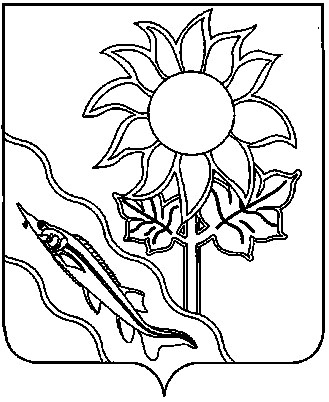 СОВЕТ МУНИЦИПАЛЬНОГО ОБРАЗОВАНИЯ ЕЙСКИЙ РАЙОНРЕШЕНИЕСОВЕТ МУНИЦИПАЛЬНОГО ОБРАЗОВАНИЯ ЕЙСКИЙ РАЙОНРЕШЕНИЕСОВЕТ МУНИЦИПАЛЬНОГО ОБРАЗОВАНИЯ ЕЙСКИЙ РАЙОНРЕШЕНИЕот  31.10.2019                                                                      № 223от  31.10.2019                                                                      № 223от  31.10.2019                                                                      № 223